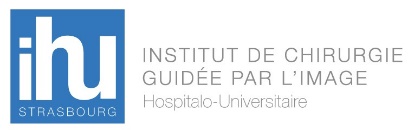 Research Fellowship ApplicationApplication Instructions: mail to fellowship@ihu-strasbourg.eu with supporting documentsAPPLICANT INFORMATION APPLICANT INFORMATION APPLICANT INFORMATION APPLICANT INFORMATION APPLICANT INFORMATION APPLICANT INFORMATION APPLICANT INFORMATION APPLICANT INFORMATION APPLICANT INFORMATION APPLICANT INFORMATION APPLICANT INFORMATION APPLICANT INFORMATION Last Name Last Name First nameFirst nameFirst nameFirst nameFirst nameFirst nameDate of BirthDate of BirthDate of BirthDate of ApplicationAddress Address Address Address CityCityCityZipZipCountryCountryCountryPhone Phone Phone E-mail AddressE-mail AddressE-mail AddressE-mail AddressE-mail AddressE-mail AddressE-mail AddressE-mail AddressE-mail AddressEDUCATION :☐  Surgeon         ☐  Gastroenterologist         ☐  Radiologist         ☐  Engineer         ☐ Other: …………………………………EDUCATION :☐  Surgeon         ☐  Gastroenterologist         ☐  Radiologist         ☐  Engineer         ☐ Other: …………………………………EDUCATION :☐  Surgeon         ☐  Gastroenterologist         ☐  Radiologist         ☐  Engineer         ☐ Other: …………………………………EDUCATION :☐  Surgeon         ☐  Gastroenterologist         ☐  Radiologist         ☐  Engineer         ☐ Other: …………………………………EDUCATION :☐  Surgeon         ☐  Gastroenterologist         ☐  Radiologist         ☐  Engineer         ☐ Other: …………………………………EDUCATION :☐  Surgeon         ☐  Gastroenterologist         ☐  Radiologist         ☐  Engineer         ☐ Other: …………………………………EDUCATION :☐  Surgeon         ☐  Gastroenterologist         ☐  Radiologist         ☐  Engineer         ☐ Other: …………………………………EDUCATION :☐  Surgeon         ☐  Gastroenterologist         ☐  Radiologist         ☐  Engineer         ☐ Other: …………………………………EDUCATION :☐  Surgeon         ☐  Gastroenterologist         ☐  Radiologist         ☐  Engineer         ☐ Other: …………………………………EDUCATION :☐  Surgeon         ☐  Gastroenterologist         ☐  Radiologist         ☐  Engineer         ☐ Other: …………………………………EDUCATION :☐  Surgeon         ☐  Gastroenterologist         ☐  Radiologist         ☐  Engineer         ☐ Other: …………………………………EDUCATION :☐  Surgeon         ☐  Gastroenterologist         ☐  Radiologist         ☐  Engineer         ☐ Other: …………………………………PRIMARY INTEREST:   ☐  Surgical Research        ☐ Innovation/medical technology developmentPRIMARY INTEREST:   ☐  Surgical Research        ☐ Innovation/medical technology developmentPRIMARY INTEREST:   ☐  Surgical Research        ☐ Innovation/medical technology developmentPRIMARY INTEREST:   ☐  Surgical Research        ☐ Innovation/medical technology developmentPRIMARY INTEREST:   ☐  Surgical Research        ☐ Innovation/medical technology developmentPRIMARY INTEREST:   ☐  Surgical Research        ☐ Innovation/medical technology developmentPRIMARY INTEREST:   ☐  Surgical Research        ☐ Innovation/medical technology developmentPRIMARY INTEREST:   ☐  Surgical Research        ☐ Innovation/medical technology developmentPRIMARY INTEREST:   ☐  Surgical Research        ☐ Innovation/medical technology developmentPRIMARY INTEREST:   ☐  Surgical Research        ☐ Innovation/medical technology developmentPRIMARY INTEREST:   ☐  Surgical Research        ☐ Innovation/medical technology developmentPRIMARY INTEREST:   ☐  Surgical Research        ☐ Innovation/medical technology developmentUniversity: University: University: University: University: University: University: University: University: University: University: University: Period:  Graduate: ☐ Y   ☐ N Graduate: ☐ Y   ☐ N Graduate: ☐ Y   ☐ N Graduate: ☐ Y   ☐ N Degree: Degree: Degree: Degree: Degree: Degree: Degree: POST GRADUATE TRAINING POST GRADUATE TRAINING POST GRADUATE TRAINING POST GRADUATE TRAINING POST GRADUATE TRAINING POST GRADUATE TRAINING POST GRADUATE TRAINING POST GRADUATE TRAINING POST GRADUATE TRAINING POST GRADUATE TRAINING POST GRADUATE TRAINING POST GRADUATE TRAINING CURRENT POSITION CURRENT POSITION CURRENT POSITION CURRENT POSITION CURRENT POSITION CURRENT POSITION CURRENT POSITION CURRENT POSITION CURRENT POSITION CURRENT POSITION CURRENT POSITION CURRENT POSITION Institution:Location:Institution:Location:Institution:Location:Institution:Location:Institution:Location:Institution:Location:Institution:Location:Institution:Location:Dates:  Dates:  Dates:  Dates:  MEDICAL LICENSURE if applicableMEDICAL LICENSURE if applicableMEDICAL LICENSURE if applicableMEDICAL LICENSURE if applicableMEDICAL LICENSURE if applicableMEDICAL LICENSURE if applicableMEDICAL LICENSURE if applicableMEDICAL LICENSURE if applicableMEDICAL LICENSURE if applicableMEDICAL LICENSURE if applicableMEDICAL LICENSURE if applicableMEDICAL LICENSURE if applicableCountry/State: Country/State: Country/State: Country/State: Country/State: Date Issued:Date Issued:Date Issued:Date Issued:Date Issued:Date Issued:Date Issued:LANGUAGESLANGUAGESLANGUAGESLANGUAGESLANGUAGESLANGUAGESLANGUAGESLANGUAGESLANGUAGESLANGUAGESLANGUAGESLANGUAGESReadReadSpokenSpokenSpokenSpokenWrittenWrittenFrenchFrenchFrenchFrench☐☐☐☐☐☐☐☐EnglishEnglishEnglishEnglish☐☐☐☐☐☐☐☐Other (please specify)Other (please specify)Other (please specify)Other (please specify)☐☐☐☐☐☐☐☐RESEARCH 	What specific area(s) do you wish to work with in Research?     (Education, fundamental research, clinical research, medical devices, innovative image guided procedures, hybrid surgery, etc.) Please provide details.What are the key questions you want to answer with your research project? Please detail your research plan.(Background, aims, methods and potential impact of the research proposed)PROPOSED START DATE AND LENGTH OF FELLOWSHIPDuration:    1 year      2 yearsDATES:     From  ……………   …….To …… …………………………………..FUNDINGIs partial or full funding available to you in support of a Fellowship appointment?    Yes    No If yes, please indicate amount and source: 